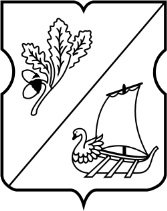 СОВЕТ ДЕПУТАТОВмуниципального округаСТАРОЕ КРЮКОВО РЕШЕНИЕ17 февраля 2015 года № 02/01Об информации руководителя ГБУ МФЦ о работе учреждения в 2014 годуЗаслушав в соответствии с пунктом 4 части 1 статьи 1 Закона города Москвы от 11 июля 2012 года № 39 «О наделении органов местного самоуправления муниципальных округов в города Москве отдельными полномочиями города Москвы» ежегодную информацию руководителя ГБУ «Многофункциональный центр по предоставлению государственных услуг населению районов Старое Крюково и Силино» Тихолаза В.Ю. о работе учреждения Совет депутатов муниципального округа Старое Крюково решил:1. Принять к сведению информацию Тихолаза В.Ю. о работе ГБУ «Многофункциональный центр по предоставлению государственных услуг населению районов Старое Крюково и Силино» в 2014 году.2. Продолжить взаимодействие с «Многофункциональным центром по предоставлению государственных услуг населению районов Старое Крюково и Силино» в 2015 году.3. Направить настоящее решение директору ГБУ МФЦ г. Москвы Громовой Е.Г., префектуру Зеленоградского административного округа города Москвы, прокуратуру Зеленоградского административного округа города Москвы, Департамент территориальных органов исполнительной власти города Москвы.4. Опубликовать настоящее решение в бюллетене «Московский муниципальный вестник» и разместить на официальном сайте муниципального округа Старое Крюково.          5. Контроль за выполнением настоящего решения возложить на главу муниципального округа Старое Крюково Суздальцеву И.В.Глава муниципального округа Старое Крюково			                                        И.В. Суздальцева